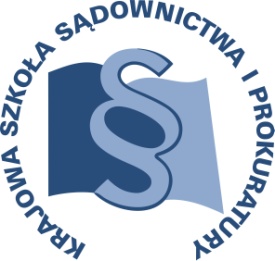 OSU-II.401.51.3.2016					Lublin,  17   stycznia 2016 r.C30/B/17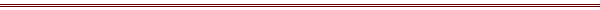 P R O G R A MSZKOLENIA DLA SĘDZIÓW I REFERENDARZY ORZEKAJĄCYCH W WYDZIAŁACH PRACY I UBEZPIECZEŃ SPOŁECZNYCH ORAZ WYDZIAŁACH CYWILNYCH, A TAKŻE ASYSTENTÓW SĘDZIÓW ORZEKAJĄCYCH W TYCH WYDZIAŁACH, PROKURATORÓW I ASESORÓW ZAJMUJĄCYCH SIĘ SPRAWAMI Z ZAKRESU PRAWA CYWILNEGO, PRAWA PRACY I UBEZPIECZEŃ SPOŁECZNYCHz obszaru apelacji gdańskiejTEMAT SZKOLENIA:„Ochrona dóbr osobistych w stosunkach pracy. Mobbing i dyskryminacja w stosunkach pracy.” DATA I MIEJSCE:30 czerwca 2017 r.		Sąd Apelacyjny w Gdańsku					ul. Nowe Ogrody 7					80-803 Gdańsk					sala nr 4.6ORGANIZATOR:Krajowa Szkoła Sądownictwa i ProkuraturyOśrodek Szkolenia Ustawicznego i Współpracy MiędzynarodowejKrakowskie Przedmieście 62, 20 - 076 Lublintel. 81 440 87 10OSOBY ODPOWIEDZIALNE ZE STRONY ORGANIZATORA:merytorycznie:sędzia Anna Cybulskatel. 81 458 37 57e-mail: a.cybulska@kssip.gov.plorganizacyjnie:specjalista Małgorzata Staniaktel.  81 440 87 39e-mail: m.staniak@kssip.gov.pl   WYKŁADOWCY:Krzysztof Ślebzak Profesor UAM dr habilitowany, kierownik Katedry Prawa Pracy i Prawa Socjalnego Wydziału Prawa i Administracji Uniwersytetu im. Adama Mickiewicza w Poznaniu, absolwent Wydziału Prawa Uniwersytetu Europejskiego „Viadrina” we Frankfurcie nad Odrą (LL.M.). Wieloletni pracownik Biura Studiów i Analiz Sądu Najwyższego. Autor publikacji z zakresu ubezpieczeń społecznych, prawa pracy, koordynacji systemów zabezpieczenia społecznego i konstytucyjnego prawa zabezpieczenia społecznego. Uznany i ceniony wykładowca.Zajęcia prowadzone będą w formie seminarium.PROGRAM SZCZEGÓŁOWYPiątek		30 czerwca 2017 r.9.00 – 11.15	Zadośćuczynienie za naruszenie dóbr osobistych na podstawie art. 448 Kodeksu cywilnego.	Przyczyny dyskryminacji – obowiązek ich wskazania przez powoda – pracownika oraz ciężar dowodu.	Prowadzenie – Krzysztof Ślebzak11.15 – 11.30	przerwa 11.30 – 13.45	Dyskryminacja bezpośrednia i pośrednia w stosunkach pracy oaz jej formy.	Molestowanie seksualne jako forma dyskryminacji bezpośredniej. Prowadzenie – Krzysztof Ślebzak13.45 – 14.00	przerwa 14.00 – 15.30	Postępowania dowodowe w sprawach o mobbing. Prowadzenie – Krzysztof ŚlebzakProgram szkolenia dostępny jest na Platformie Szkoleniowej KSSiP pod adresem:http://szkolenia.kssip.gov.pl/login/ oraz na stronie internetowej KSSiP pod adresem: www.kssip.gov.pl Zaświadczenie potwierdzające udział w szkoleniu generowane jest za pośrednictwem Platformy Szkoleniowej KSSiP. Warunkiem uzyskania zaświadczenia jest obecność na szkoleniu oraz uzupełnienie znajdującej się na Platformie Szkoleniowej anonimowej ankiety ewaluacyjnej (znajdującej się pod programem szkolenia) dostępnej w okresie 30 dni po zakończeniu szkolenia.Po uzupełnieniu ankiety zaświadczenie można pobrać i wydrukować z zakładki 
„moje zaświadczenia”.ZASTĘPCA DYREKTORAKrajowej Szkoły Sądownictwa i Prokuraturyds. Szkolenia Ustawicznego i WspółpracyMiędzynarodowej/-/Adam Czerwińskisędzia